Calculs Révision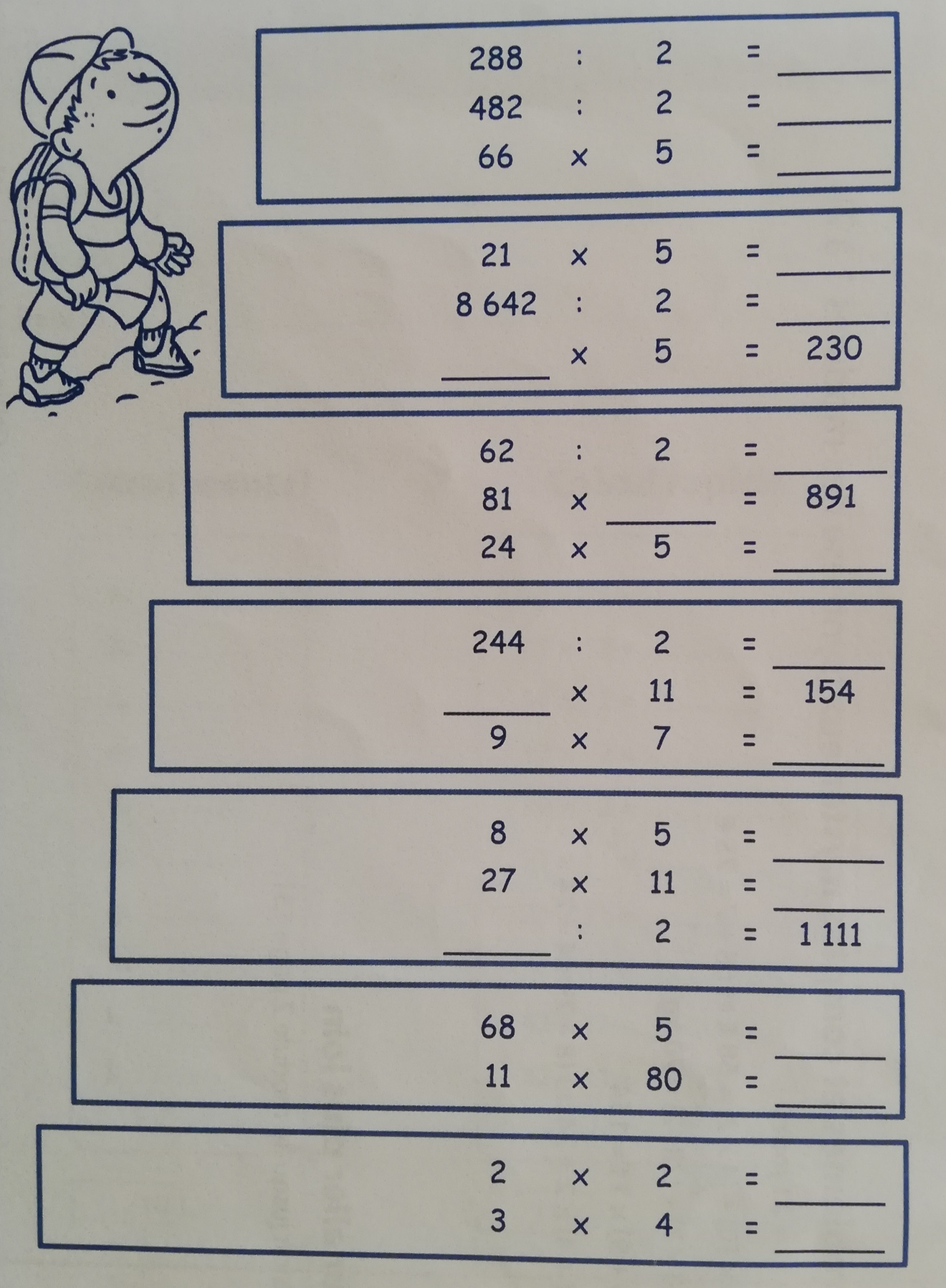 